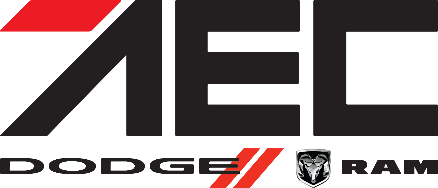 AEC Europe – Press Release, July 25th, 2018 – Munich, Germany. AEC (Auto Export Corporation) performs Dodge & RAM recalls through its authorized dealer network[Munich, Germany] AEC, official Dodge & RAM importer, carries out safety recalls of Dodge & RAM through its expanding dealer network. As of July 16th 2018 recalls can be executed exclusively by an authorized Dodge & RAM dealer. To further increase its extensive network coverage and customer satisfaction, AEC continues authorizing partners across Europe. “As of July 16th, 2018 only dealers authorized by the manufacturer are able to perform safety recalls on the Dodge & RAM vehicles – this decision will increase the service quality to a new level. This is an exciting time for the Dodge & RAM brands in Europe and we are pleased to see the tremendous amount of dealers wanting to join our network. As an official importer, it is our duty to ensure that the dealerships can offer after-sales service according to the manufacturer’s standard.” – John Muratori, COO AEC. AEC continues appointing new dealers and offers a fast ramp-up that includes professional training, after-sales certification, centralized parts distribution and access to manufacturer’s resources. To become part of the authorized network, dealers must comply with several requirements that include displaying corporate identity in the showrooms as well as carrying technical equipment and participating in after-sales training. “Furthermore we offer dealer support that ranges from marketing materials, dealer events to after-sales certification and parts distribution.” – John Muratori, COO AEC.About AEC AEC is an authorized importer for the DODGE and RAM brands in Europe, in cooperation with FCA US LLC. The vehicles are built in North America by FCA and re-engineered at the AEC vehicle-processing centre in the port of Antwerp to meet European standards and regulations as well as rigorous quality expectations of the local consumer. The importer ensures smooth distribution process to the dealer network by providing a wide variety of centralized services including technical conversion, European anti-corrosive protection, full European warranty and parts – all made to match factory quality. AEC’s professional network now counts over 40 dealers covering major European countries and can be found using the online dealer locator on the importer’s website. About Ram Truck Brand Since its launch as a stand-alone division in 2009, the Ram Truck brand has steadily emerged as an industry leader with America’s longest-lasting line of pickups. Creating a distinct identity for Ram trucks has allowed the brand to concentrate on core customers and the features they find valuable. Whether focusing on a family that uses a Ram 1500 day-in and day-out or a hard-working Ram 2500 Heavy Duty owner, Ram has the truck market covered. In order to be the best, it takes a commitment to innovation, capability, efficiency and durability. Ram Truck invests substantially in its products, infusing exclusive features that further enhance their capabilities. Ram continues to beat the competition in some of the most sought-after titles. Truck customers, from half-ton to commercial, have a demanding range of needs and require their vehicles to provide high levels of capability. Ram trucks are designed to deliver a total package.AEC Europe GmbH 		Landsbergerstrasse 98 D-80339 München W aecorp.comW aeceurope.comPress Contact: Elisabeth Kessler, AECT.    +49 89 381 69 56 32 C.    +49 174 69 08 360 E.    e.kessler@aeceurope.com 